Modelowanie owalu twarzy - odzyskaj swoje rysy!Nasze ciało się zmienia i tego nie unikniemy. Jednak są możliwości, aby nasz piękny wygląd przywrócić. Zapadnięte skronie, które powodują utratę owalu twarzy można przywrócić do prawidłowości. To wszystko dzięki <strong>modelowaniu owalu twarzy</strong> czyli Valumetrii.Twoja twarz nie wygląda już tak jak kiedyś? Chciałabyś, aby Twoje rysy i owal twarzy były takie jak kiedyś? Dzięki modelowaniu owalu twarzy możesz poradzić sobie z zapadniętymi skroniami. Dzięki jednemu zastrzykowi w ciągu kilku minut zapadnięte skronie zostaną wypełnioneModelowanie owalu twarzy - na czym polega ValumetriaModelowanie owalu twarzy polega na dwóch niedużych nakłuciach igłą. Ma to miejsce w okolicach kości policzkowych. Podawany jest wówczas specjalny preparat, który ma za zadanie uniesienie zapadniętych skronii. Dzięki niemu rysy twarzy wyostrzają się, a wydatne kości policzkowe – symbol młodości – zanikają. Preparat jest niewidoczny, nie poczujesz go dzięki niedużej ilości substancji znieczulającej! Do zabiegu wykorzystywany jest kwas hialuronowy. Całość trwa około 20-30 min.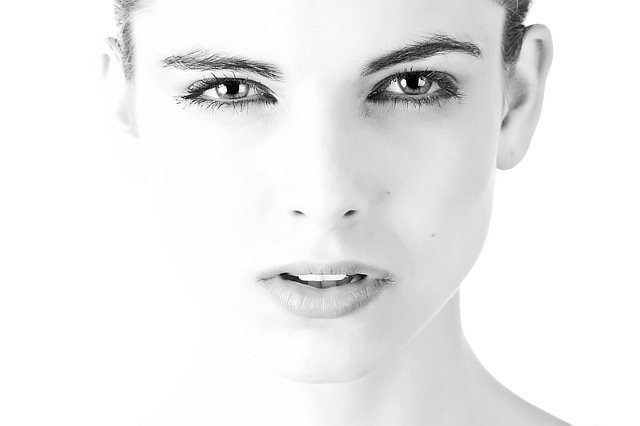 Modelowanie owalu twarzy - Klinika ZakrzewscySerdecznie zapraszamy do kliniki medycyny estetycznej w Katowicach. Wykonasz u nas zabieg modelowania owalu twarzy u najlepszych specjalistów. Używamy bezpiecznego, wysokiej jakości sprzętu. Zadzwoń i umów się na wizytę. Szczegóły na naszej stronie internetowej.